.Four Shuffles ForwardWalk Back & ClapStep, Slide, Kick Ball Change, Step, Slide, Kick Ball ChangeVine Right, Vine Left With ¼ Turn Left & ScuffRock Forward Right, Right Coaster, Rock Forward Left, Left CoasterTwo Right Jazz Boxes With ¼ Turns To The RightContact - Rick Todd  / E-mail  / Always5678@aol.comIn The Basement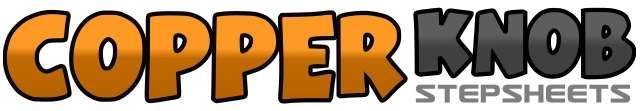 .......Count:48Wall:4Level:Beginner.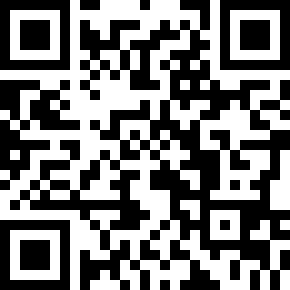 Choreographer:Rick Todd (USA) - January 2015Rick Todd (USA) - January 2015Rick Todd (USA) - January 2015Rick Todd (USA) - January 2015Rick Todd (USA) - January 2015.Music:In The Basement by Martina McBrideIn The Basement by Martina McBrideIn The Basement by Martina McBrideIn The Basement by Martina McBrideIn The Basement by Martina McBride........1&2Shuffle forward, right, left, right3&4Shuffle forward, left, right, left5&6Shuffle forward, right, left, right7&8Shuffle forward left, right, left1-2Step back on right, step left next to right and clap3-4Step back on left, touch right next to left and clap5-6Step back on right, step left next to right and clap7-8Step back on left, touch right next to left and clap1-2Step right, slide left next to right3&4Kick left, step on ball of left, step on right5-6Step left, slide right next to left7&8Kick right, step on ball of right, step on left1-4Step right, step left behind right, step right, touch left next to right5-8Step left, step right behind left, step left making ¼ turn left, scuff right1-2Rock forward on right, recover on left,3&4Step back right, step back left, step forward right5-6Rock forward left, recover on right,7&8Step back left, step back right, step forward on left1-4Cross right over left, step back on left, step right making ¼ turn, step left next to right5-8Cross right over left, step back on left, step right making ¼ turn step left next to right